Sequência Didática:  EU E O UNIVERSO. Aula 24.     Dando sequência aos nossos estudos sobre sinais de pontuação, leia e pontue corretamente usando:  .    !    ?    :     ____   ,         Eu estava num banco da pracinha observando um menino   A primeira coisa que notei foi que ele estava olhando continuamente para o céu   Aproximei-me dele e disse-lhe             Ei garoto   O que você faz assentado aí             Fico observando as nuvens             Por quê             Porque me sinto feliz             O que você vê nas nuvens             Vejo carneirinhos   coelhinhos   rostos e muitas outras coisas              Mas eu olho para o céu e não vejo nada do que você vê              Se você prestar atenção verá mais do que eu   Tente                                                                                                Graça BatituciDê um título à história.No livro de Língua Portuguesa Ápis, vamos trabalhar ORDEM ALFABÉTICA E O USO DO DICIONÁRIO:Páginas 250 a 260, fazer a leitura e realizar as atividades.Resolva as subtrações: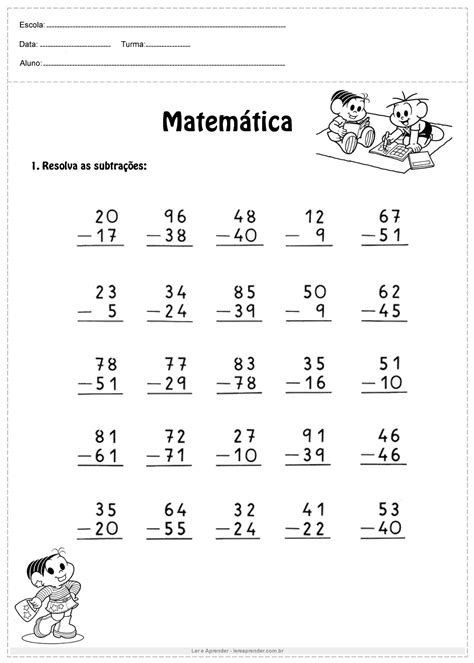 Escola Municipal de Educação Básica Augustinho Marcon.Catanduvas, 16 a 20 de agosto de 2021.Diretora: Tatiana Bittencourt Menegat. Assessora Técnica Pedagógica: Maristela Apª. Borella Baraúna.Assessora Técnica Administrativa: Margarete Petter Dutra.Professora: Gláucia Arndt.3° Anos 1 e 2 Aluno (a): .........................................................................................